ИНФОРМАЦИОННОЕ ПИСЬМО № 1Уважаемые коллеги!Приглашаем Вас принять участие в43-ем заседаниимеждународной научной школы-семинара«Системное моделирование
социально - экономических процессов»имени академика С.С. ШаталинаШкола-семинар состоитсяс 13 по 18 октября 2020 года в г. ВоронежОРГКОМИТЕТ ШКОЛЫ-СЕМИНАРА:Сопредседатели:Макаров Валерий Леонидович – академик РАН, научный руководитель ЦЭМИ РАН, президент РЭШ, директор ВШГА МГУ им. М.В. Ломоносова, МоскваЕндовицкий Дмитрий Александрович – д.э.н., проф., ректор ВГУ Заместители председателя:Гребенников Валерий Григорьевич – д.э.н., проф., гл.н.с. ЦЭМИ РАН, Москва (председатель программного комитета)Щепина Ирина Наумовна - д.э.н., доц., зам. декана по НИР экон. фак. ВГУ, Воронеж, гл.н.с. ЦЭМИ РАН, Москва (руководитель рабочей группы)Программный комитет:Афанасьев Михаил Юрьевич – д.э.н., проф., гл.н.с. ЦЭМИ РАН, МоскваБахтизин Альберт Рауфович — член-корр. РАН, д.э.н., проф., директор ЦЭМИ РАН, МоскваВебер Шломо – Ph.D., проф., ректор РЭШ, науч. рук. Лаборатории исследования социальных отношений и многообразия общества (ЛИСОМО) РЭШ, Москва, Почетный профессор экономики Южного методистского университета в Далласе, СШАДементьев Виктор Евгеньевич – член-корр. РАН, Руководитель научного направления ЦЭМИ РАН, МоскваКлейнер Георгий Борисович – член-корр. РАН, руководитель научного направления ЦЭМИ РАН, зав. кафедрой Финансового университета при Правительстве РФ, МоскваЛившиц Вениамин Наумович – д.э.н., проф., зав. лабораторией ФИЦ ИУ РАН, гл.н.с. ЦЭМИ РАН, Москва (заместитель председателя программного комитета)Полтерович Виктор Меерович – академик РАН, зам. директора МШЭ МГУ, руководитель научного направления ЦЭМИ РАН, зав. лабораторией ИЭ РАН, МоскваУстюжанина Елена Владимировна – д.э.н., доц.., гл.н.с. ЦЭМИ РАН, проф. РЭУ имени Г.В. Плеханова, Москва (заместитель председателя программного комитета, руководитель экспертной группы)Члены Оргкомитета:Азарнова Татьяна Васильевна – д.т.н., зав. кафедрой факультета ПММ ВГУ, ВоронежАнопченко Татьяна Юрьевна – д.э.н., проф., декан факультета экономики и управления, советник ректора СмолГУ Баева Нина Борисовна – к.э.н., доц. факультета ПММ ВГУ, ВоронежДавыдов Денис Витальевич – д.э.н., доцент, зам. руководителя подразделения ЦБ РФ, ВладивостокГоличенко Олег Георгиевич – д.э.н., проф., гл.н.с. ЦЭМИ РАН, МоскваКанапухин Павел Анатольевич – д.э.н., декан эконом. факультета ВГУ, ВоронежКачалов Роман Михайлович – д.э.н., проф., гл.н.с. ЦЭМИ РАН, МоскваКвинт Владимир Львович – д.э.н., проф., зав. кафедрой МШЭ, гл.н.с. ЦЭМИ РАН, зав. кафедрой Северо-Западного института управления РАНХиГС, иностранный член РАН, СШАКубонива Маасаки – проф. Хитоцубиши университета, Токио, ЯпонияСилаев Андрей Михайлович– д.ф.-м.н., проф., зав. кафедрой НИУ ВШЭ - Нижний Новгород, Нижний НовгородСонин Константин Исаакович – к.ф.-м.н., проф. Университета Чикаго (The University of Chicago Irvin B. Harris Graduate School of Public Policy), Чикаго, СШАФилатов Александр Юрьевич – к.ф-м.н., доц., научный руководитель Научно-исследовательская лаборатории Школы экономики и менеджмента ДВФУ, ВладивостокХан Мосин У. (Mohsin U. Khan) – Ph.D., проф., Научный фонд «Захир» (Secretary, Zaheer Science Foundation), Нью-Дели, ИндияЭкспертная группа Оргкомитета:Гоголева Татьяна Николаевна – д.э.н., проф., зав. кафедрой эконом. факультета ВГУ, ВоронежДенисова Ирина Анатольевна – Ph.D., к.э.н., доцент экономического факультета ВГУ, проф. РЭШ, вед.н.с., ЦЭМИ РАН, МоскваДолгопятова Татьяна Григорьевна – д.э.н., проф., гл.н.с., ординарный проф. факультета экономических наук НИУ ВШЭ, МоскваЛевин Марк Иосифович – д.э.н., проф., ординарный проф. факультета экономических наук НИУ ВШЭ, гл.н.с. ЦЭМИ РАН, МоскваМаксимов Андрей Геннадьевич – к.ф.-м.н., зав. каф. НИУ ВШЭ – Нижний Новгород, Нижний НовгородПетров Александр Георгиевич – к.э.н., с.н.с. ЦЭМИ РАН, МоскваПокровский Дмитрий Александрович – к.э.н., доцент, департамент экономики НИУ ВШЭ - Санкт Петербург, Санкт-ПетербургРатникова Татьяна Анатольевна–к.ф-м.н., доцент департамента прикладной экономики НИУ ВШЭ, МоскваСавватеев Алексей Владимирович – д.ф.-м.н., ректор Университета Дмитрия Пожарского, вед.н.с. ЦЭМИ РАН, профессор МФТИ, научный руководитель ЦДПО РЭШ, Москва; научный руководитель Кавказского математического центра при АГУ совместно с МФТИ, МайкопУгольницкий Геннадий Анатольевич – д.ф.-м.н., проф., зав. каф. Института математики, механики и компьютерных наук им. И.И. Воровича ЮФУ, Ростов-на-ДонуРабочая группа:Брегеда Максим Викторович – к.э.н., зам. фин. директора по аналитике «ИМ-Логистикс», МоскваБурилина Мария Алексеевна – н.с. ЦЭМИ РАН, МоскваБыстрянцева Дарья Игоревна – вед. инженер, преп. эконом. факультета ВГУ, ВоронежВоронова Полина Александровна – лаборант, эконом. факультет ВГУ, ВоронежЖданова Ольга Витальевна – преп. эконом. факультета ВГУ, ВоронежИманов Рафаил Арифович – к.э.н., ст.н.с. ЦЭМИ РАН, МоскваКовыршина Ольга Игоревна – асп. эконом. факультета ВГУ, ВоронежМаслова Марина Игоревна – вед. инженер, преп. эконом. факультета ВГУ, ВоронежПономарева Ольга Станиславна – с.н.с. ЦЭМИ РАН, МоскваПименова Кристина Александровна - маг. эконом. факультета ВГУ, ВоронежСолосина Мария Игоревна – вед. инженер, эконом. факультета ВГУ, ВоронежЩепин Лев Алексеевич – асп. факультета ПММ ВГУ, ВоронежЮрова Яна Александровна – преп. эконом. факультета ВГУ, ВоронежЯрышина Валерия Николаевна – к.э.н., доц., вед. инженер, эконом. факультет ВГУ, ВоронежТематика школы-семинара в 2020 году представлена следующими основными направлениями:1.Новые социально-экономические явления и процессы: экономический рост и инновационные процессы, социально-экономическое развитие, корпоративные структуры, финансовые рынки, рынки труда, экономика неформальных рынков, экономика и право, эколого-экономические механизмы, социальные отношения и многообразие общества, экономическое образование, цифровая экономика.2. Методология, понятия и инструменты экономического анализа: макроэкономическое моделирование, экономика знаний и инновационных процессов, понятия и методы институционального анализа, модели искусственных обществ, интеллектуальная собственность, теория фирмы, стационарные и нестационарные экономические процессы, системный анализ, математические методы исследования операций, методы экономических измерений и статистической обработки данных, эконометрика, методы прогнозирования, теоретические модели управления.3. Прикладные задачи и методы управления социально-экономическими системами: методы принятия решений, стратегии и механизмы государственного регулирования экономики, стратегии и актуальные проблемы развития отраслей, территорий и организаций, социальная политика.Формат школы-семинара:пленарные заседания;дискуссионные панели;круглые столы;секционные заседания;мастер-классы и лекции для студентов,    аспирантов и молодых преподавателей. Доклады на пленарных заседаниях и дискуссии на Круглых столах охватят широкий круг теоретических и прикладных вопросов системного моделирования социально-экономических процессов.Круглый стол 1. Идеология как фактор мотивации.Круглый стол 2. Роль местного самоуправления в России. Круглый стол 3. HR-моделирование от эго- к экосистеме.Дискуссионная панель. Цифровая экономика и моделирование искусственных сообществ.В рамках конференции пройдут заседания постоянных секций:Экономическая теория.Механизмы государственного, регионального имуниципального управления.Современные тенденции развития хозяйственныхкомплексов и организаций.Экономика инновационных процессов.Социальная политика и рынки труда.Финансовый анализ, банки, инвестиции.Математические методы в экономических исследованиях.Регламент работы школы-семинара:Доклад на пленарном заседании – 20-30 мин.Доклад на секционном заседании – 15 мин.Сообщение на секционном заседании – 7-10 мин.Доклад на круглом столе – 15 мин.Выступление на круглом столе –3-5 мин.Выступление на дискуссионной панели – 15 мин.Лекция, мастер-класс – 90 минут.Рабочие языки – русский, английский.Для участия в работе школы-семинара необходимо зарегистрироваться на сайте школы-семинара www.smsep.ru. Если Вы уже зарегистрированы, то можно использовать свой логин и пароль.ПРОСИМ ВАС ОБРАТИТЬ ВНИМАНИЕ, ЧТО НЕОБХОДИМО ЗАПОЛНИТЬ ИЛИ ОТРЕДАКТИРОВАТЬ ВСЕ ПОЛЯ ПРОФИЛЯ, РЕГИСТРАЦИОННОЙ ФОРМЫ И ЗАЯВКИ НА УЧАСТИЕ В ШКОЛЕ-СЕМИНАРЕ.В личном кабинете на сайте каждым участником должны быть размещены: заявка (в том числе для участников без доклада!) до 25.05.2020,  аннотация (на русском и английском языках – общим объемом не более 1 полной страницы) до 25.05.2020, тезисы доклада объемом от 4 до 6 полных страниц до 30.06.2020.Если Ваш доклад подготовлен по результатам реализации проектов, поддержанных грантами РФФИ (завершившихся в 2019-2020 годах или продолжающимся в настоящее время), то в аннотацию (русскоязычную) и тезисы доклада необходимо указать ссылку на научный проект РФФИ. Такие доклады будут иметь приоритет. Просим строго соблюдать правила оформления аннотации и тезисов – см. в Приложениях 1, 2 или на сайте в разделе «Требования к оформлению материалов» и «Образцы оформления материалов». Файлы аннотации и тезисов необходимо называть фамилиями всех авторов в алфавитном порядке, например, Иванов_тезисы.doc, Петров, Сидоров_аннотация.doc.Решение о включении выступлений в программу конференции будет принято Программным комитетом, исходя из рекомендаций Экспертной группы, сообщено участникам в их Личном кабинете на сайте и продублировано по электронной почте до 25 июля 2020 г. Окончательный статус участия (пленарный доклад, секционный доклад, секционное сообщение, доклад или выступление на круглом столе) будет сообщен участникам до 5  сентября 2020 г.На заседаниях докладчики смогут воспользоваться мультимедийным проектором и флипчартом.До 28 сентября 2020 все приглашенные участники должны окончательно подтвердить возможность приезда.В день открытия все участники получат программу школы-семинара, информационные материалы. Сборник аннотаций докладов и сборник трудов будет выставлен до начала школы-семинара на сайте в формате PDF. Участники, представившие лучшие доклады, смогут получить рекомендации для опубликования работ в журнале из списка ВАК. Печатные экземпляры сборника трудов будут разосланы в библиотеки, включенные в список обязательной рассылки и в библиотеки организаций - постоянных участников Школы-семинара. О необходимости личного печатного экземпляра сборника трудов Вы должны сообщить в своей заявке (стоимость печатного сборника – 300 руб.)Организационный взнос Организационный взнос (для студентов - 1500, для аспирантов – 2000, для всех остальных участников - 3000 руб.). Оплата организационного взноса в полном размере обязательна для всех участников до 15 сентября 2020 года.Оплату оргвзноса можно произвести одним из трех возможных способов:Участники могут перевести оргвзнос на карту Сбербанка номер 5469 1300 1401 6149 (Жданова Ольга Витальевна) и отправить сообщение с ФИО участников школы-семинара, за которых была совершена оплата, на номер 8-906-583-61-342) Воронежские участники могут оплатить оргвзнос Ждановой Ольге Витальевне (Воронеж, Экономический факультет ВГУ, ул. Хользунова, 42в, каф. ИТиММЭ, ауд.308Б)3) Московские участники могут оплатить оргвзнос Пономаревой Ольге Станиславне (ЦЭМИ РАН, Москва, станция-метро Профсоюзная, Нахимовский пр-т, 47, тел. +7(903)615-11-84, +7(985)315-78-58.)Проезд, проживание и питание участники оплачивают самостоятельно. Для организованного проживания участников будут забронированы одноместные и двухместные номера в гостинице г. Воронеж. Также участники могут выбрать вариант самостоятельного размещения. Подробная информация о ценах проживания и вариантах оплаты будет размещена на сайте в разделе «Размещение» и сообщена в информационном письме №2. Проведение заседаний запланировано на территории Воронежского государственного университета.В рамках культурной программы предполагается знакомство с достопримечательностями Воронежа и Воронежской области.Актуальная информация будет постоянно размещаться и обновляться на сайте школы-семинара (www.smsep.ru).ПРЕДВАРИТЕЛЬНОЕ РАСПИСАНИЕРАБОТЫ ШКОЛЫ-СЕМИНАРАОргкомитет оставляет за собой право внесения изменений в расписание работы школы-семинара.Все контакты по электронной почте будут осуществляться по адресу smsep-shatalin@yandex.ruВ строке «тема» указать – Школа-семинар 2020Дополнительную информацию и ответы на интересующие Вас вопросы можно получить по адресам:в Москве117418, Москва, Нахимовский пр., 47, ЦЭМИ РАН Гребенников Валерий Григорьевич (к.604): тел. раб. +7(499)129-15-44,Пономарева Ольга Станиславна (тел. моб. +7-985-315-78-58)в Воронеже394068, Воронеж, ул. Хользунова, 42в, экономический факультет ВГУ, корпус 5а,ауд.308б, 302б, корпус 5, ауд. 108аТел. раб. +7(473) 234-19-88, +7 (473) 228-11-60 (добавочный 5116, 5118, 5151),Щепина Ирина Наумовна (тел. моб. +7-903-651-13-13)Быстрянцева Дарья Игоревна (тел. моб. +7-906-678-97-26)Жданова Ольга Витальевна (тел. моб. +7-906-583-61-34)Воронова Полина Александровна (тел. моб. +7-909-217-69-00)Информационные письма будут выставлены на сайтах Школы-семинара www.smsep.ru, ЦЭМИ РАН www.cemi.rssi.ru, ВГУ www.vsu.ru.Будем признательны, если Вы сообщите о школе-семинаре всем заинтересованным лицам.С уважением, Оргкомитет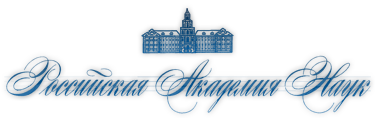 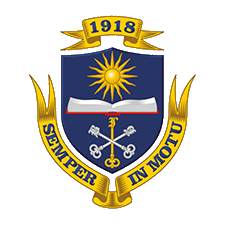 Отделение общественных наук РАНФедеральное государственное бюджетное учреждение наукиЦентральный экономико-математический институт РАНФедеральное государственное бюджетное образовательное учреждение высшего образования «Воронежский государственный университет»Федеральный исследовательский центр«Информатика и управление» Российской академии наук (Институт системного анализа РАН)Негосударственное образовательное учреждение высшего образования  «Российская экономическая школа»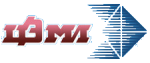 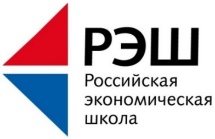 Отделение общественных наук РАНФедеральное государственное бюджетное учреждение наукиЦентральный экономико-математический институт РАНФедеральное государственное бюджетное образовательное учреждение высшего образования «Воронежский государственный университет»Федеральный исследовательский центр«Информатика и управление» Российской академии наук (Институт системного анализа РАН)Негосударственное образовательное учреждение высшего образования  «Российская экономическая школа»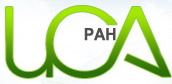  (12.10.2020) - понедельник (12.10.2020) - понедельникЗаседание рабочей группы оргкомитетаЗаседание рабочей группы оргкомитета1 день (13.10.2020) - вторник1 день (13.10.2020) - вторникЗаезд участников в течение дняЗаезд участников в течение дняЭкскурсия по городуЭкскурсия по городувечерЗаседание оргкомитета (Отель)2 день (14.10.2020) - среда2 день (14.10.2020) - среда8.00-9.00Завтрак9.30-10.00Регистрация участников (ВГУ)10.00 – 10.30Открытие школы-семинара. Приветствия (ВГУ)10.30-13.00Пленарное заседание 1 (ВГУ)13.00-14.00Обед14.00-18.30Пленарные заседания и кофе-пауза (ВГУ)20.00-24.00Торжественный ужин3 день (15.10.2020) - четверг3 день (15.10.2020) - четверг8.00-9.00Завтрак9.30-13.30Пленарные заседания и кофе-пауза (ВГУ)13.30-14.30Обед14.30-19.00Пленарные заседания и кофе-пауза (ВГУ)19.00-20.00Ужин4 день (16.10.2020) - пятница4 день (16.10.2020) - пятница8.00-9.00Завтрак9.00-11.00Дискуссионная панель (ВГУ)11.00-11.30Кофе-пауза11.30-13.00Пленарное заседание / Лекция для студентов (ВГУ)13.00-14.00Обед14.30-16.00Мастер-классы для студентов и аспирантов (ВГУ)16.30-20.00Пленарное заседание и круглый стол (ВГУ)20.00-21.00Ужин5 день (17.10.2020) - суббота5 день (17.10.2020) - суббота8.00-9.00Завтрак9.00-11.00Секционные заседания (параллельные заседания секций) (ВГУ)11.00-11.30Кофе-пауза11.30-13.30Секционные заседания (параллельные заседания секций) (ВГУ)13.30-14.30Обед14.30-16.30Секционные заседания (параллельные заседания секций) (ВГУ)16.30-17.00Кофе-пауза17.00-19.00Заключительное заседание. Закрытие школы-семинара (ВГУ)19.00-20.00УжинОтъезд участников6 день (18.10.2020) – воскресенье6 день (18.10.2020) – воскресенье8.00-9.00Завтрак10.00-18.00Экскурсия 19.00-20.00УжинОтъезд участниковВажные датыВажные датыВажные даты1Время проведения школы-семинара  13.10.2020-18.10.20202Отправка заявки, аннотации докладов25.05.20203Отправка тезисов докладов30.06.20204Рассылка решений о включении выступлений в программу25.07.20205Подтверждение очного участия в школе-семинаре и оплата проживания28.09.20206Оплата оргвзноса15.09.20207Рассылка приглашений15.09.2020